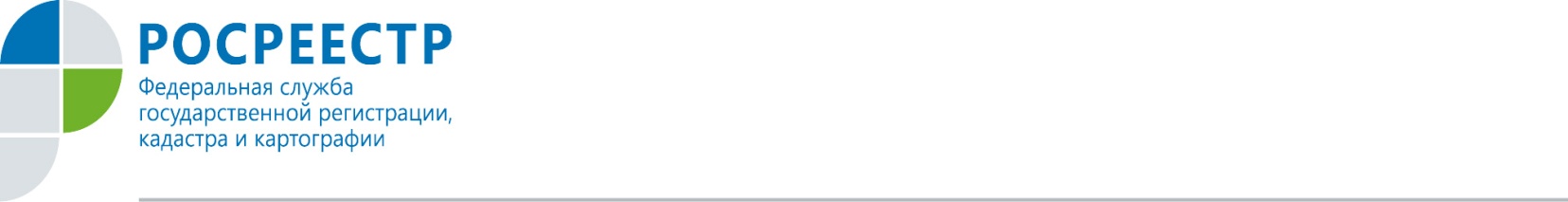 С 15 июля 2016 года государственная регистрация прав на недвижимость будет удостоверяться только выпиской из ЕГРПРосреестр по Орловской области информирует, что с 15 июля 2016 года вступает в силу норма об изменении Федерального закона от 21.07.1997 № 122-ФЗ «О государственной регистрации прав на недвижимое имущество и сделок с ним», на основании которой государственная регистрация возникновения и перехода прав на недвижимость будет удостоверяться только выпиской из Единого государственного реестра прав на недвижимое имущество и сделок с ним (ЕГРП), в связи с чем прекращается выдача свидетельств о государственной регистрации прав, в том числе повторных.Форма выписки из ЕГРП,  удостоверяющей проведенную государственную регистрацию прав, утверждена приказом Минэкономразвития России. Такая выписка из ЕГРП может быть выдана как в бумажной, так в электронной форме. Выписка из ЕГРП, удостоверяющая проведенную государственную регистрацию прав,  – это документ, подтверждающий факт проведения такой государственной регистрации и наличие в ЕГРП указанных в ней сведений, в том числе о правообладателе, объекте недвижимости, зарегистрированном в соответствующий день под соответствующим номером праве, правоустанавливающих документах – основаниях  для регистрации права, на дату, указанную в ней в качестве даты выдачи.При этом согласно законодательству только запись о государственной регистрации права 
в ЕГРП является единственным доказательством существования зарегистрированного права.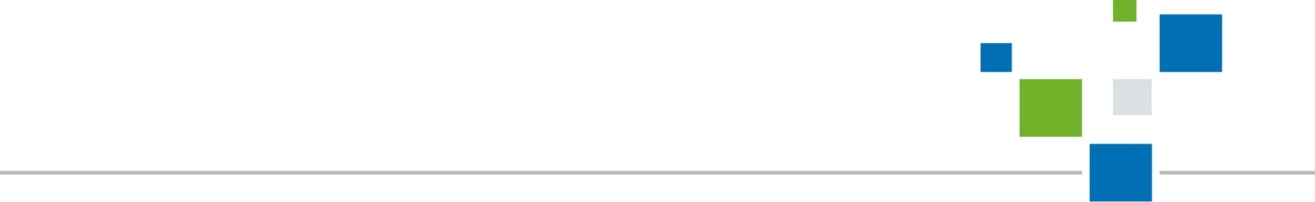 Пресс-служба Росреестра по Орловской области